                        Ayuntamiento de 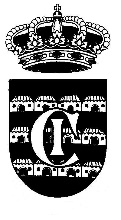                     Vara de Rey                                      (Cuenca)  BOLSA DE VIVIENDA EN ALQUILER EN VARA DE REY.NOMBRE: APELLIDOS:DNI:CALLE:TELEFONO DE CONTACTO:PRECIO ALQUILER:FIRMA.